Об утверждении состава аттестационной комиссии Управления Роскомнадзора по Тюменской области, Ханты-Мансийскому автономному округу – Югре и Ямало-Ненецкому автономному округуНа основании Федерального закона от 27 июня 2004 г. № 79-ФЗ «О государственной гражданской службе Российской Федерации», Указа Президента Российской Федерации от 1 февраля 2005 г. № 110 «О проведении аттестации государственных гражданских служащих Российской Федерации», «Единой методики проведения аттестации государственных гражданских служащих Российской Федерации», утвержденной Постановлением Правительства Российской Федерации от 09 сентября 2020 г № 1387 и в соответствии с приказом Роскомнадзора от 15 февраля 2022 г. № 36 «Об утверждении порядка работы аттестационной комиссии Федеральной службы по надзору в сфере связи, информационных технологий и массовых коммуникаций»,  п р и к а з ы в а ю: Утвердить состав аттестационной комиссии Управления Роскомнадзора по Тюменской области, Ханты-Мансийскому автономному округу – Югре и Ямало-Ненецкому автономному округу согласно приложению.В состав аттестационной комиссии включаются начальники отделов, в которых гражданские служащие, подлежащие аттестации, замещают должности гражданской службы, а также представители научных и образовательных учреждений, других организаций, приглашаемые в качестве независимых экспертов – специалистов по вопросам, связанным с гражданской службой. 3. Признать утратившим силу приказ Управления Роскомнадзора по Тюменской области,  Ханты – Мансийскому автономному округу – Югре и Ямало-Ненецкому автономному округу от 18.02.2022 года № 31 «О создании аттестационной комиссии Управления Роскомнадзора по Тюменской области, Ханты-Мансийскому автономному округу - Югре и  Ямало-Ненецкому автономному округу».4. Контроль за исполнением настоящего приказа оставляю за собой.Руководитель                                                                                      О.Д. ШевченкоПриложение к приказу Управления Роскомнадзора
по Тюменской области, 
 Ханты-Мансийскому автономному округу – Югре
 и Ямало-Ненецкому автономному округуот ___ мая 2023 г. № ____Состав аттестационной комиссии Управления Роскомнадзора по Тюменской области, Ханты-Мансийскому автономному округу – Югре и Ямало-Ненецкому автономному округу__________________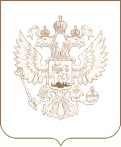 РОСКОМНАДЗОРУПРАВЛЕНИЕ ФЕДЕРАЛЬНОЙ СЛУЖБЫ ПО НАДЗОРУ В СФЕРЕ СВЯЗИ, ИНФОРМАЦИОННЫХ ТЕХНОЛОГИЙ И МАССОВЫХ КОММУНИКАЦИЙПО ТЮМЕНСКОЙ ОБЛАСТИ, ХАНТЫ-МАНСИЙСКОМУ АВТОНОМНОМУ ОКРУГУ – ЮГРЕ И ЯМАЛО-НЕНЕЦКОМУ АВТОНОМНОМУ ОКРУГУП Р И К А З_______25.05.2023_____                                                                                                 № _____103_____РОСКОМНАДЗОРУПРАВЛЕНИЕ ФЕДЕРАЛЬНОЙ СЛУЖБЫ ПО НАДЗОРУ В СФЕРЕ СВЯЗИ, ИНФОРМАЦИОННЫХ ТЕХНОЛОГИЙ И МАССОВЫХ КОММУНИКАЦИЙПО ТЮМЕНСКОЙ ОБЛАСТИ, ХАНТЫ-МАНСИЙСКОМУ АВТОНОМНОМУ ОКРУГУ – ЮГРЕ И ЯМАЛО-НЕНЕЦКОМУ АВТОНОМНОМУ ОКРУГУП Р И К А З_______25.05.2023_____                                                                                                 № _____103_____ТюменьТюменьШевченкоОксана ДмитриевнаРуководитель Управления - председатель комиссии;Дорошенко Евгений ВладимировичЗаместитель руководителя Управления - заместитель председателя комиссии;Девяткова Екатерина ВикторовнаНачальник отдела по защите прав субъектов персональных данных – член комиссии;Пасечнюк Наталья ВикторовнаНачальник организационной, правовой работы и кадров  - член комиссии;Дмитриенко Альбина СергеевнаНачальник отдела контроля и надзора в сфере связи - член комиссии;Дмитриева Елена АлександровнаГлавный специалист-эксперт отдела организационной, правовой работы и кадров – секретарь комиссии;Байматов Павел НиколаевичКандидат юридических наук, доцент кафедры трудового права и предпринимательства – независимый эксперт;Бакулина Ирина ПетровнаКандидат юридических наук, доцент кафедры административного и финансового права – независимый эксперт.